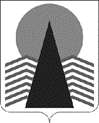 Сельское поселение Сингапай  Нефтеюганский район   Ханты-Мансийский автономный округ - ЮграГЛАВА СЕЛЬСКОГО ПОСЕЛЕНИЯ СИНГАПАЙ
ПОСТАНОВЛЕНИЕО назначении общественных обсуждений по проекту о внесении изменений в Правила землепользования и застройки территории муниципального образования сельское поселение СингапайВ соответствии с Градостроительным кодексом Российской Федерации, Федеральным законом от 06.10.2003 № 131-ФЗ «Об общих принципах организации местного самоуправления в Российской Федерации», Уставом сельского поселения Сингапай, Постановлением администрации сельского поселения Сингапай от 24.04.2023 № «О подготовке проекта внесения изменений в Правила землепользования и застройки сельского поселения Сингапай», руководствуясь решением Совета депутатов сельского поселения Сингапай от 27.03.2017 № 166 «Об утверждения порядка организации и проведения публичных слушаний», в целях соблюдения права человека на благоприятные условия жизнедеятельности, прав и законных интересов правообладателей земельных участков и объектов капитального строительства, расположенных на территории сельского поселения СингапайПОСТАНОВЛЯЮ:1.	Назначить общественные обсуждения по проекту внесения изменений в Правила землепользования и застройки территории муниципального образования сельское поселение Сингапай, утвержденные постановлением администрации сельского поселения Сингапай от 23.06.2022 №196 «Об утверждении Правил землепользования и застройки муниципального образования сельское поселение Сингапай» согласно приложению к настоящему постановлению (далее – Проект).2. Разместить информацию о начале общественных обсуждений по Проекту на официальном сайте органов местного самоуправления в сети Интернет https://singapaj.gosuslugi.ru/.3. Разместить Проект на официальном сайте органов местного самоуправления в сети Интернет https://singapaj.gosuslugi.ru/.4.	Установить cрок проведения общественных обсуждений с 05.06.2023 по 23.06.2023.5. Определить органом, уполномоченным на проведение общественных обсуждений, градостроительную комиссию муниципального образования сельское поселение Сингапай.6. Градостроительной комиссии муниципального образования сельское поселение Сингапай:6.1. Организовать открытие экспозиции Проекта по адресу: п.Сингапай, ул.Березовая, д.9, 2 этаж, каб.4. График посещение экспозиции: понедельник – с 9.00 до 13.00 часов, среда: с 14.30 до 17.30 часов. В ходе работы экспозиции организовать консультирование посетителей.6.2. Подготовить заключение о результатах общественных обсуждений, обеспечить его обнародование (опубликование) и размещение на официальном сайте органов местного самоуправления в сети Интернет https://singapaj.gosuslugi.ru/.7. Участники общественных обсуждений по Проекту вправе представить свои предложения и замечания, касающиеся указанного Проекта:7.1. Предложения направляются с указанием фамилии, имени, отчества (последнее – при наличии), даты рождения, адреса места жительства и контактного телефона жителя муниципального образования в письменном и (или) электронном виде в администрацию сельского поселения Сингапай в адрес комиссии: 628320, п.Сингапай, ул.Березовая, дом 9, телефоны: 8(3463)291498, 291410, 293581, адрес электронной почты: cheuskino@mail.ru.7.2. Установить срок приема предложений и замечаний по 19.06.2023.8. Настоящее постановление подлежит опубликованию в бюллетене «Сингапайский вестник» и размещению на официальном сайте органов местного самоуправления сельского поселения Сингапай. Глава сельского поселения	   			                               В.Ю. КуликовПриложение к постановлению Главы сельского поселения Сингапайот 05.06.2023 №10ПРОЕКТ ПОСТАНОВЛЕНИЯО внесении изменений в постановление администрации сельского поселения Сингапай от 23.06.2022 №196 «Об утверждении Правил землепользования и застройки муниципального образования сельское поселение Сингапай»В соответствии с Градостроительным кодексом Российской Федерации, Федеральным законом от 06.10.2003 № 131-ФЗ «Об общих принципах организации местного самоуправления в Российской Федерации», Законом Ханты-Мансийского автономного округа – Югры от 18.04.2007 № 39-оз «О градостроительной деятельности на территории Ханты-Мансийского автономного округа – Югры», Уставом сельского поселения Сингапай Нефтеюганского муниципального района Ханты-Мансийского автономного округа – Югры, учитывая результаты общественных обсуждений от ___________2023ПОСТАНОВЛЯЮ:Внести изменения в приложение к постановлению администрации сельского поселения Сингапай от 23.06.2022 №196 «Об утверждении Правил землепользования и застройки муниципального образования сельское поселение Сингапай», изложив статью 23.2 «Зона ведения садоводства и огородничества (Сх3)» части III «Градостроительные регламенты» в следующей редакции:«СТАТЬЯ 23.2. ЗОНА ВЕДЕНИЯ САДОВОДСТВА И ОГОРОДНИЧЕСТВА (Сх3)Ограничения использования земельных участков и объектов капитального строительства в зоне ведения садоводства и огородничества (Сх3), попадающие в границы зон с особыми условиями использования территорий (ЗОУИТ), определяются статьей 16 настоящих правил.ОСНОВНЫЕ ВИДЫ И ПАРАМЕТРЫ РАЗРЕШЁННОГО ИСПОЛЬЗОВАНИЯ ЗЕМЕЛЬНЫХ УЧАСТКОВ И ОБЪЕКТОВ КАПИТАЛЬНОГО СТРОИТЕЛЬСТВАУСЛОВНО РАЗРЕШЁННЫЕ ВИДЫ И ПАРАМЕТРЫ ИСПОЛЬЗОВАНИЯ ЗЕМЕЛЬНЫХ УЧАСТКОВ И ОБЪЕКТОВ КАПИТАЛЬНОГО СТРОИТЕЛЬСТВА:ВСПОМОГАТЕЛЬНЫЕ ВИДЫ РАЗРЕШЕННОГО ИСПОЛЬЗОВАНИЯ: В ГРАНИЦАХ СЕЛЬСКОХОЗЯЙСТВЕННЫХ ЗОН ОТСУТСТВУЮТ ТЕРРИТОРИИ, В ГРАНИЦАХ КОТОРЫХ ПРЕДУСМАТРИВАЕТСЯ ОСУЩЕСТВЛЕНИЕ ДЕЯТЕЛЬНОСТИ ПО КОМПЛЕКСНОМУ РАЗВИТИЮ ТЕРРИТОРИИ.»Настоящее постановление подлежит опубликованию в бюллетене «Сингапайский вестник» и размещению на официальном сайте органов местного самоуправления сельского поселения Сингапай.Настоящее постановление вступает в силу после его официального опубликования в бюллетене «Сингапайский вестник».Глава сельского поселения                                                         В.Ю.Куликов05.06.2023№10Виды разрешенного использования земельных участков и объектов капитального строительстваКодПредельные размеры земельных участков и предельные параметры разрешенного строительства, реконструкции объектов капитального строительстваОграничения использования 
земельных участков и объектов капитального строительстваВедение огородничества13.1Минимальная площадь земельного участка - 400 кв. м;Максимальная площадь земельного участка - 1500 кв.мМинимальный размер земельного участка– 12 мМаксимальный размер земельного участка – 50 мИспользование земельных участков в границах охранных зон объектов электросетевого хозяйства осуществлять в соответствии с Постановлением Правительства Российской Федерации от 24.02.2009 
№ 160 «О порядке установления охранных зон объектов электросетевого хозяйства и особых условий использования земельных участков, расположенных в границах таких зон».Ведение садоводства13.2Минимальная площадь земельных участков – 400 м2Максимальная площадь земельных участков – 1500 м2Минимальный размер земельного участка– 12 мМаксимальный размер земельного участка – 50 мПредельное количество этажей/Предельная высота (эт./м.) – 3/12Минимальный отступ от границ земельного участка – 3 мМинимальный процент застройки - не подлежит установлениюМаксимальный процент застройки в границах земельного участка – 20%Использование земельных участков в границах охранных зон объектов электросетевого хозяйства осуществлять в соответствии с Постановлением Правительства Российской Федерации от 24.02.2009 
№ 160 «О порядке установления охранных зон объектов электросетевого хозяйства и особых условий использования земельных участков, расположенных в границах таких зон».Земельные участки (территории) общего пользования 12.0не подлежит установлениюИспользование земельных участков в границах охранных зон объектов электросетевого хозяйства осуществлять в соответствии с Постановлением Правительства Российской Федерации от 24.02.2009 
№ 160 «О порядке установления охранных зон объектов электросетевого хозяйства и особых условий использования земельных участков, расположенных в границах таких зон».Виды разрешенного использования земельных участков и объектов капитального строительстваКодПредельные размеры земельных участков и предельные параметры разрешенного строительства, реконструкции объектов капитального строительстваОграничения использования 
земельных участков и объектов 
капитального строительстваДля ведения личного подсобного хозяйства (приусадебный земельный участок)2.2Минимальная площадь земельного участка – 400 кв. м.Максимальная площадь земельного участка – 2000 кв. м.Минимальный размер земельного участка– 12 мМаксимальный размер земельного участка – 50 мКоличество этажей – до 3 надземных этажей.Высота - не подлежит установлению.Минимальный отступ от красной линии до объекта и хозяйственных построек:- 5 м от красных линий улиц, - в условиях сложившейся застройки – в соответствии со сложившейся линией застройки.Максимальный процент застройки в границах земельного участка – 60%, включая основное строение и вспомогательные, обеспечивающие функционирование объекта.Ведение личного подсобного хозяйства допускается только в границах сельских населенных пунктов.Не допускается размещать жилую застройку в санитарно-защитных зонах, установленных в предусмотренном действующим законодательством порядке.Использование земельных участков в границах охранных зон объектов электросетевого хозяйства осуществлять в соответствии с Постановлением Правительства Российской Федерации от 24.02.2009 
№ 160 «О порядке установления охранных зон объектов электросетевого хозяйства и особых условий использования земельных участков, расположенных в границах таких зон».Деловое управление4.1Минимальная площадь земельного участка - 500 кв. м.Максимальная площадь земельного участка - не подлежит установлению.Минимальный размер земельного участка– не подлежит установлениюМаксимальный размер земельного участка – не подлежит установлениюКоличество этажей – до 3 надземных этажей.Высота - не подлежит установлению.Минимальный отступ от красной линии - 5 м.Максимальный процент застройки в границах земельного участка – 60%Использование земельных участков в границах охранных зон объектов электросетевого хозяйства осуществлять в соответствии с Постановлением Правительства Российской Федерации от 24.02.2009 № 160 «О порядке установления охранных зон объектов электросетевого хозяйства и особых условий использования земельных участков, расположенных в границах таких зон».Магазины4.4Минимальная площадь земельного участка - не подлежит установлению.Максимальная площадь земельного участка - не подлежит установлению.Минимальный размер земельного участка– не подлежит установлениюМаксимальный размер земельного участка – не подлежит установлениюКоличество этажей – до 2 надземных этажей.Высота - не подлежит установлению.Минимальный отступ от красной линии до объекта и хозяйственных построек - 5 м.Максимальный процент застройки в границах земельного участка – 65%, включая основное строение и вспомогательные, обеспечивающие функционирование объекта. Использование земельных участков в границах охранных зон объектов электросетевого хозяйства осуществлять в соответствии с Постановлением Правительства Российской Федерации от 24.02.2009 
№ 160 «О порядке установления охранных зон объектов электросетевого хозяйства и особых условий использования земельных участков, расположенных в границах таких зон».Пищевая промышленность6.4Минимальная площадь земельного участка - не подлежит установлению.Максимальная площадь земельного участка - не подлежит установлению.Минимальный размер земельного участка– не подлежит установлениюМаксимальный размер земельного участка – не подлежит установлениюКоличество этажей – до 3 надземных этажей включительно.Высота - не подлежит установлению.Минимальный отступ от красной линии - 3 м.В условиях реконструкции допускается сокращение отступа и/или размещение зданий по красной линии улиц.Максимальный процент застройки в границах земельного участка – не подлежит установлению.Не допускается размещать объекты по производству лекарственных веществ, лекарственных средств и (или) лекарственных форм, объекты пищевых отраслей промышленности в санитарно-защитной зоне и на территории объектов других отраслей промышленности.Использование земельных участков в границах охранных зон объектов электросетевого хозяйства осуществлять в соответствии с Постановлением Правительства Российской Федерации от 24.02.2009 № 160 «О порядке установления охранных зон объектов электросетевого хозяйства и особых условий использования земельных участков, расположенных в границах таких зон».Связь6.8Минимальная площадь земельного участка - не подлежит установлению.Максимальная площадь земельного участка - не подлежит установлению.Минимальный размер земельного участка– не подлежит установлениюМаксимальный размер земельного участка – не подлежит установлениюКоличество этажей – до 2 надземных этажей включительно.Высота - не подлежит установлению.Минимальный отступ от красной линии - не подлежит установлению.Максимальный процент застройки в границах земельного участка – не подлежит установлению.Использование земельных участков в границах охранных зон объектов электросетевого хозяйства осуществлять в соответствии с Постановлением Правительства Российской Федерации от 24.02.2009 № 160 «О порядке установления охранных зон объектов электросетевого хозяйства и особых условий использования земельных участков, расположенных в границах таких зон».Виды разрешенного использования земельных участков и объектов капитального строительстваКодПредельные размеры земельных участков и предельные параметры разрешенного строительства, реконструкции объектов капитального строительстваОграничения использования 
земельных участков и объектов 
капитального строительстваКоммунальное обслуживание3.1Минимальная площадь земельного участка - не подлежит установлению.Максимальная площадь земельного участка - не подлежит установлению.Минимальный размер земельного участка– не подлежит установлениюМаксимальный размер земельного участка – не подлежит установлениюКоличество этажей – до 2 надземных этажей включительно.Высота - не подлежит установлению.Минимальный отступ от красной линии - не подлежит установлению.Максимальный процент застройки в границах земельного участка – не подлежит установлению.